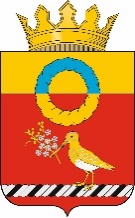 ГЛАВАКАЛАЧИНСКОГО МУНИЦИПАЛЬНОГО РАЙОНАОМСКОЙ ОБЛАСТИ ПОСТАНОВЛЕНИЕ19.02.2024                                                                   № 22-пг. КалачинскО внесении изменений в постановление Главы Калачинского муниципального района Омской области от 24.04.2020 № 60-п В соответствии с Федеральным законом от 24.06.1999 № 120-ФЗ                 «Об основах системы профилактики безнадзорности и правонарушений несовершеннолетних, законом Омской области от 06.11.2014 № 1676-ОЗ     «О комиссиях по делам несовершеннолетних и защите их прав в Омской области», руководствуясь Примерным положением о комиссиях по делам несовершеннолетних и защите их прав, утвержденным Постановлением Правительства Российской Федерации от 06.11.2013 № 995, в связи                              со служебной необходимостью в структуре МФ ФКУ УИИ УФСИН России по Омской области, а также БУ «КЦСОН Калачинского района» Омской области, постановляю:В приложении № 2 к постановлению Главы Калачинского муниципального района Омской области от 24.04.2020 № 60-п                      «Об утверждении состава и положения комиссии по делам несовершеннолетних и защите их прав Калачинского муниципального района Омской области»:слова «Комсюков Сергей Михайлович – начальник Калачинского межмуниципального филиала Федерального казенного учреждения Уголовно-исполнительная инспекция России по Омской области» заменить словами «Личман Юлия Николаевна – заместитель начальника Калачинского межмуниципального филиала Федерального казенного учреждения Уголовно-исполнительная инспекция России по Омской области»                                (по согласованию)»;слова «Жулева Наталья Александровна» заменить словами «Шевчук Павел Сергеевич»;исключить из состава комисии начальника Калачинского МОВО – Филиала ФГКУ «УВОВЧГ России по Омской области» Гнусарева Юрия Владимировича.Опубликовать настоящее постановление в газете Калачинского района Омской области «Сибиряк» и разместить на официальном портале Госвеб https://kalachinsk.gosuslugi.ru/.Контроль исполнения настоящего постановления возложить                      на перворго заместителя Главы Калачинского муниципального района Омской области  М.С. Бендерского.Глава муниципального района 					          Ф.А. Мецлер